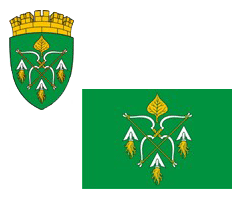 РОССИЙСКАЯ ФЕДЕРАЦИЯАДМИНИСТРАЦИЯ ГОРОДСКОГО ОКРУГА ЗАКРЫТОГОАДМИНИСТРАТИВНО-ТЕРРИТОРИАЛЬНОГО ОБРАЗОВАНИЯСИБИРСКИЙ АЛТАЙСКОГО КРАЯП О С Т А Н О В Л Е Н И Е01.03.2024                                                                                                      № 98ЗАТО СибирскийО порядке сбора, обработки и обмена информацией в области защиты населения и территорий от чрезвычайных ситуаций природного и техногенного характера на территории городского округа ЗАТО Сибирский Алтайского краяНа основании Федерального закона Российской Федерации от 21.12.1994 № 68-ФЗ «О защите населения и территорий от чрезвычайных ситуаций природного и техногенного характера», постановления Правительства Российской Федерации от 24.03.1997 № 334 «О Порядке сбора и обмена в Российской Федерации информацией в области защиты населения и территорий от чрезвычайных ситуаций природного и техногенного характера» ПОСТАНОВЛЯЮ:1. Утвердить Порядок сбора, обработки и обмена информацией в области защиты населения и территорий от чрезвычайных ситуаций природного и техногенного характера на территории городского округа ЗАТО Сибирский Алтайского края (приложение).2. Постановление администрации городского округа ЗАТО Сибирский от 12.12.2013 № 613 «О порядке сбора и обмена информацией в области защиты населения и территорий от чрезвычайных ситуаций природного                           и техногенного характера на территории городского округа ЗАТО Сибирский» признать утратившим силу.3. Установить, что передача информации об угрозе и фактах возникновения чрезвычайных ситуаций осуществляется в первоочередном порядке по имеющимся средствам и каналам связи, в том числе с использованием автоматизированной информационно-управляющей системы Алтайской территориальной подсистемы единой государственной системы предупреждения и ликвидации чрезвычайных ситуаций.4. Управлению по муниципальным информационным ресурсам администрации ЗАТО Сибирский (Болотникова С.Ю.) опубликовать постановление в газете «Сибирский вестник» и обнародовать на официальном интернет-сайте администрации ЗАТО Сибирский.5. Контроль за исполнением настоящего постановления возложить              на начальника отдела по безопасности, ГО и ЧС, мобилизационной работе администрации ЗАТО Сибирский Магомедова Е.В.Глава ЗАТО                                                                                           С.М. ДрачевПРИЛОЖЕНИЕУТВЕРЖДЕНпостановлением администрации ЗАТО Сибирский от 01.03.2024 № 98ПОРЯДОК сбора, обработки и обмена информацией в области защиты населения и территорий от чрезвычайных ситуаций природного и техногенного характера на территории городского округа ЗАТО Сибирский Алтайского края1. Настоящий Порядок сбора, обработки и обмена информацией в области защиты населения и территорий от чрезвычайных ситуаций природного и техногенного характера на территории городского округа ЗАТО Сибирский Алтайского края (далее – Порядок) разработан в соответствии с Федеральным законом от 21.12.1994 № 68-ФЗ «О защите населения и территорий от чрезвычайных ситуаций природного и техногенного характера», Федеральным законом от 06.10.2003 № 131-Ф3 «Об общих принципах организации местного самоуправления в Российской Федерации», постановлением Правительства Российской Федерации от 24.03.1997 № 334 «О Порядке сбора и обмена в Российской Федерации информацией в области защиты населения и территорий от чрезвычайных ситуаций природного и техногенного характера», постановлением Правительства Российской Федерации от 30.12.2003 № 794 «О единой государственной системе предупреждения и ликвидации чрезвычайных ситуаций», приказом МЧС России от 26.08.2009 № 496 «Об утверждении Положения о системе и порядке информационного обмена в рамках единой государственной системы предупреждения и ликвидации чрезвычайных ситуаций», законом Алтайского края от 17.03.1998 № 15-ЗС «О защите населения и территорий Алтайского края от чрезвычайных ситуаций природного и техногенного характера». 2. Порядок определяет основные правила сбора и обмена информацией в области защиты населения и территорий городского округа ЗАТО Сибирский (далее – ЗАТО Сибирский) от чрезвычайных ситуаций природного и техногенного характера (далее - информация).Информация должна содержать сведения о:- прогнозируемых и возникших чрезвычайных ситуациях природного и техногенного характера (далее – ЧС) и их последствиях;- радиационной, химической, медико-биологической, метеорологической, пожаровзрывоопасной и экологической обстановке на территории ЗАТО Сибирский;- деятельности предприятий, организаций и учреждений независимо от форм собственности (далее – организации) в сфере защиты населения и территории ЗАТО Сибирский от ЧС.3. Источниками информации на территории ЗАТО Сибирский являются:- организации, технологические процессы на которых могут представлять угрозу возникновения ЧС;- организации систем жизнеобеспечения населения;- аварийно-спасательные формирования;- государственные надзорные органы и инспекции;- службы экстренного вызова «01», «02», «03», «04»;- население.4. Организация сбора информации на территории ЗАТО Сибирский осуществляется в следующем порядке:4.1. Непосредственно сбор информации в области защиты населения и территорий от ЧС осуществляется через дежурно-диспетчерские службы организаций, ответственных за своевременное предоставление информации по вопросам защиты населения и территорий от чрезвычайных ситуаций. Информация в полном объеме предоставляется в Единую дежурно-диспетчерскую службу городского округа ЗАТО Сибирский Алтайского края (далее - ЕДДС).4.2. Информацию предоставляют в ЕДДС организации, включенные в перечень (приложение 1) в соответствии с заключенными двухсторонними или многосторонними соглашениями о порядке взаимодействия и информационном обмене при решении задач в области предупреждения и ликвидации аварий, происшествий и чрезвычайных ситуаций, а также население ЗАТО Сибирский.5. Обмен информацией осуществляется путем предоставления ЕДДС донесений (информации) в «Центр управления в кризисных ситуациях Главного управления МЧС России по Алтайскому краю» (далее – ЦУКС) в следующем порядке (приложение 2):5.1. Донесение об угрозе (прогнозе) чрезвычайной ситуации представляется незамедлительно по любым из имеющихся средств связи с последующим подтверждением путем представления формы 1/ЧС (приложение 3) в течение одного часа с момента получения данной информации. В дальнейшем, при резком изменении обстановки - незамедлительно.5.2. Донесение о факте и основных параметрах чрезвычайной ситуации представляется незамедлительно по любым из имеющихся средств связи с последующим подтверждением путем представления формы 2/ЧС (приложение 4) в течение двух часов с момента возникновения ЧС. 5.3. Донесение о мерах по защите населения и территорий, ведении аварийно-спасательных и других неотложных работ представляется в течение двух часов с момента возникновения ЧС по любым из имеющихся средств связи с последующим подтверждением путем представления формы 3/ЧС (приложение 5). 5.4. Донесение о силах и средствах, задействованных для ликвидации чрезвычайной ситуации, представляется в течение двух часов с момента возникновения ЧС по любым из имеющихся средств связи с последующим подтверждением путем представления формы 4/ЧС (приложение 6). 5.5. Итоговое донесение о чрезвычайной ситуации представляется по форме 5/ЧС (приложение 7).6. Учет аварий, происшествий и чрезвычайных ситуаций ведется отделом по безопасности, гражданской обороне и чрезвычайным ситуациям, мобилизационной работе администрации ЗАТО Сибирский и осуществляется в целях анализа динамики возникновения аварий, происшествий и ЧС, причин их возникновения и эффективности работы по предупреждению и ликвидации их последствий.Данные учета заносятся в специальный журнал учета аварий, происшествий и ЧС.7. Непредоставление информации ответственными должностными лицами в соответствии с настоящим Порядком рассматривается как сокрытие факта аварии, происшествия, ЧС.8. Сокрытие, несвоевременное предоставление либо предоставление должностными лицами заведомо ложной информации в области защиты населения и территорий от ЧС влечет за собой ответственность в соответствии с законодательством Российской Федерации.ПРИЛОЖЕНИЕ 1к Порядку сбора, обработки и обмена информацией в области защиты населения и территорий от чрезвычайных ситуаций природного и техногенного характера на территории городского округа ЗАТО Сибирский Алтайского краяПереченьдежурно-диспетчерских служб организаций, взаимодействующих с Единой дежурно-диспетчерской службой городского округа ЗАТО Сибирский Алтайского края по вопросам обмена информацией в области защиты населения и территорий от чрезвычайных ситуаций природного и техногенного характера на территории городского округа ЗАТО Сибирский Алтайского края1. Дежурная служба «01» СПЧ №3 ФГКУ СУ ФПС №36 МЧС России.2. Дежурная служба «02» МО МВД РФ по ЗАТО Сибирский.3. Дежурная служба «03» КГБУЗ «Станция скорой медицинской помощи».4. Дежурная служба «04» - дежурный диспетчер ОАО Газпром газораспределение Барнаул (с. Первомайское - диспетчер газораспределительной станции Сибирская).5. Дежурная служба энергоцеха МУМКП.6. Дежурная служба котельной МУМКП.7. Дежурная служба 2 подъема МУМКП.8. Дежурная служба ЦТП МУМКП.9. Дежурная служба КОС МУМКП.10. Дежурная служба аварийно-технического расчета электро-инженерного оборудования жилых домов от участка по обслуживанию жилого фонда МУМКП.11. Дежурная служба отдела ФСБ войсковой части 52649.12. Дежурная служба приемного отделения госпиталя (п. Боровиха) ФБУ «354 ОВКГ» МО РФ. 13. Дежурная служба «Химпром» - ПС-27.14. Командир дежурных сил войсковой части 52929.15. Дежурный по войсковой части 52929.16. Дежурный диспетчер Повалихинского лесохозяйственного участка Озерский филиал ЗАО «Алтайкровля».17. Диспетчерская служба ООО «Алтайлифтсервис».  18. Дежурные воспитатели КГБ ОУКШИ «Алтайский кадетский корпус»19. Дежурные сторожа-вахтеры муниципальных учреждений и организаций.ПРИЛОЖЕНИЕ 2к Порядку сбора, обработки и обмена информацией в области защиты населения и территорий от чрезвычайных ситуаций природного и техногенного характера на территории городского округа ЗАТО Сибирский Алтайского краяСроки и формы представления информации в области защиты населения и территорий от чрезвычайных ситуаций природного и техногенного характераПРИЛОЖЕНИЕ 3к Порядку сбора, обработки и обмена информацией в области защиты населения и территорий от чрезвычайных ситуаций природного и техногенного характера на территории городского округа ЗАТО Сибирский Алтайского краяДонесение об угрозе (прогнозе) чрезвычайной ситуации(Форма 1/ЧС)_________________          ________________       ____________________________________        Должность                        (подпись)                  Фамилия Имя Отчество (при наличии)ПРИЛОЖЕНИЕ 4к Порядку сбора, обработки и обмена информацией в области защиты населения и территорий от чрезвычайных ситуаций природного и техногенного характера на территории городского округа ЗАТО Сибирский Алтайского краяДонесение о факте и основных параметрах чрезвычайной ситуации(Форма 2/ЧС)_________________          ________________       ____________________________________        Должность                        (подпись)                  Фамилия Имя Отчество (при наличии)ПРИЛОЖЕНИЕ 5к Порядку сбора, обработки и обмена информацией в области защиты населения и территорий от чрезвычайных ситуаций природного и техногенного характера на территории городского округа ЗАТО Сибирский Алтайского краяДонесение о мерах по защите населения и территорий, ведении аварийно-спасательных и других неотложных работ(Форма 3/ЧС)_________________          ________________       ____________________________________        Должность                        (подпись)                  Фамилия Имя Отчество (при наличии)ПРИЛОЖЕНИЕ 6к Порядку сбора, обработки и обмена информацией в области защиты населения и территорий от чрезвычайных ситуаций природного и техногенного характера на территории городского округа ЗАТО Сибирский Алтайского краяДонесение о силах и средствах, задействованных для ликвидации чрезвычайной ситуации(Форма 4/ЧС)_________________          ________________       ____________________________________        Должность                        (подпись)                  Фамилия Имя Отчество (при наличии)ПРИЛОЖЕНИЕ 7к Порядку сбора, обработки и обмена информацией в области защиты населения и территорий от чрезвычайных ситуаций природного и техногенного характера на территории городского округа ЗАТО Сибирский Алтайского краяИтоговое донесение о чрезвычайной ситуации(Форма 5/ЧС)_________________          ________________       ____________________________________        Должность                        (подпись)                  Фамилия Имя Отчество (при наличии)№ п/пНаименование информации (донесений), № формы донесенияНаименование органов, организаций, структурных подразделений органов (организаций), представляющих информацию о ЧСНаименование органов, организаций, структурных подразделений органов (организаций), которым предоставляют информацию о ЧСПериодичность, сроки и время представления1Форма 1/ЧСОрганизациями, обеспечивающими деятельность в области защиты населения и территорий от ЧС,управление силами и средствами, предназначенными и привлекаемыми для предупреждения и ликвидации ЧС (ДДС объекта)Администрация ЗАТО Сибирский через ЕДДС Незамедлительно, по любым из имеющихся средств связи, с последующим подтверждением путем представления формы 1/ЧС в течение одного часа с момента получения данной информации.В дальнейшем, при резком изменении обстановки - незамедлительно1Форма 1/ЧСЕДДС ЦУКС МЧС России по Алтайскому краюНезамедлительно, по любым из имеющихся средств связи, с последующим подтверждением путем представления формы 1/ЧС в течение одного часа с момента получения данной информации.В дальнейшем, при резком изменении обстановки - незамедлительно1Форма 1/ЧСЕДДС Председателю КЧС и ПБ администрации ЗАТО СибирскийНезамедлительно, по любым из имеющихся средств связи, с последующим подтверждением путем представления формы 1/ЧС в течение одного часа с момента получения данной информации.В дальнейшем, при резком изменении обстановки - незамедлительно1Форма 1/ЧСЕДДС ДДС организаций, которые могут попасть в зону ЧСНезамедлительно, по любым из имеющихся средств связи, с последующим подтверждением путем представления формы 1/ЧС в течение одного часа с момента получения данной информации.В дальнейшем, при резком изменении обстановки - незамедлительно2Форма 2/ЧСОрганизациями, обеспечивающими деятельность в области защиты населения и территорий от ЧС,управление силами и средствами, предназначенными и привлекаемыми для предупреждения и ликвидации ЧС (ДДС объекта)Администрация ЗАТО Сибирский через ЕДДС Незамедлительно, по любым из имеющихся средств связи, с последующим подтверждением путем представления формы 2/ЧС в течение двух часов с момента возникновения ЧС. Уточнение обстановки ежесуточно к 7.00 МСК и 19.00 МСК по состоянию на 6.00 МСК и 18.00 МСК соответственно2Форма 2/ЧСЕДДС ЦУКС МЧС России по Алтайскому краюНезамедлительно, по любым из имеющихся средств связи, с последующим подтверждением путем представления формы 2/ЧС в течение двух часов с момента возникновения ЧС. Уточнение обстановки ежесуточно к 7.00 МСК и 19.00 МСК по состоянию на 6.00 МСК и 18.00 МСК соответственно2Форма 2/ЧСЕДДС Председателю КЧС и ПБ администрации ЗАТО СибирскийНезамедлительно, по любым из имеющихся средств связи, с последующим подтверждением путем представления формы 2/ЧС в течение двух часов с момента возникновения ЧС. Уточнение обстановки ежесуточно к 7.00 МСК и 19.00 МСК по состоянию на 6.00 МСК и 18.00 МСК соответственно2Форма 2/ЧСЕДДС ДДС организаций, которые могут попасть в зону ЧСНезамедлительно, по любым из имеющихся средств связи, с последующим подтверждением путем представления формы 2/ЧС в течение двух часов с момента возникновения ЧС. Уточнение обстановки ежесуточно к 7.00 МСК и 19.00 МСК по состоянию на 6.00 МСК и 18.00 МСК соответственно3Форма 3/ЧСОрганизациями, обеспечивающими деятельность в области защиты населения и территорий от ЧС,управление силами и средствами, предназначенными и привлекаемыми для предупреждения и ликвидации ЧС (ДДС объекта)Администрация ЗАТО Сибирский через ЕДДС В течение двух часов с момента возникновения ЧС по любым из имеющихся средств связи, с последующим подтверждением путем представления формы 3/ЧС. Уточнение обстановки ежесуточно к 7.00 МСК и 19.00 МСК по состоянию на 6.00 МСК и 18.00 МСК соответственно3Форма 3/ЧСЕДДС ЦУКС МЧС России по Алтайскому краюВ течение двух часов с момента возникновения ЧС по любым из имеющихся средств связи, с последующим подтверждением путем представления формы 3/ЧС. Уточнение обстановки ежесуточно к 7.00 МСК и 19.00 МСК по состоянию на 6.00 МСК и 18.00 МСК соответственно3Форма 3/ЧСЕДДС Председателю КЧС и ПБ администрации ЗАТО СибирскийВ течение двух часов с момента возникновения ЧС по любым из имеющихся средств связи, с последующим подтверждением путем представления формы 3/ЧС. Уточнение обстановки ежесуточно к 7.00 МСК и 19.00 МСК по состоянию на 6.00 МСК и 18.00 МСК соответственно3Форма 3/ЧСЕДДС ДДС организаций, которые могут попасть в зону ЧСВ течение двух часов с момента возникновения ЧС по любым из имеющихся средств связи, с последующим подтверждением путем представления формы 3/ЧС. Уточнение обстановки ежесуточно к 7.00 МСК и 19.00 МСК по состоянию на 6.00 МСК и 18.00 МСК соответственно4Форма 4/ЧСОрганизациями, обеспечивающими деятельность в области защиты населения и территорий от ЧС,управление силами и средствами, предназначенными и привлекаемыми для предупреждения и ликвидации ЧС (ДДС объекта)Администрация ЗАТО Сибирский через ЕДДС В течение двух часов с момента возникновения ЧСпо любым из имеющихся средств связи, с последующим подтверждением путем представления формы 4/ЧС. Уточнение обстановки ежесуточно к 7.00 МСК и 19.00 МСК по состоянию на 6.00 МСК и 18.00 МСК соответственно4Форма 4/ЧСЕДДС ЦУКС МЧС России по Алтайскому краюВ течение двух часов с момента возникновения ЧСпо любым из имеющихся средств связи, с последующим подтверждением путем представления формы 4/ЧС. Уточнение обстановки ежесуточно к 7.00 МСК и 19.00 МСК по состоянию на 6.00 МСК и 18.00 МСК соответственно4Форма 4/ЧСЕДДС Председателю КЧС и ПБ администрации ЗАТО СибирскийВ течение двух часов с момента возникновения ЧСпо любым из имеющихся средств связи, с последующим подтверждением путем представления формы 4/ЧС. Уточнение обстановки ежесуточно к 7.00 МСК и 19.00 МСК по состоянию на 6.00 МСК и 18.00 МСК соответственно4Форма 4/ЧСЕДДС ДДС организаций, которые могут попасть в зону ЧСВ течение двух часов с момента возникновения ЧСпо любым из имеющихся средств связи, с последующим подтверждением путем представления формы 4/ЧС. Уточнение обстановки ежесуточно к 7.00 МСК и 19.00 МСК по состоянию на 6.00 МСК и 18.00 МСК соответственно5Форма 5/ЧСОрганизациями, обеспечивающими деятельность в области защиты населения и территорий от ЧС,управление силами и средствами, предназначенными и привлекаемыми для предупреждения и ликвидации ЧС (ДДС объекта)Администрация ЗАТО Сибирский через ЕДДС Путем представления информация по форме 5/ЧС не позднее 25 суток после завершения ликвидации последствий ЧС5Форма 5/ЧСЕДДС ЦУКС МЧС России по Алтайскому краюПутем представления информация по форме 5/ЧС не позднее 25 суток после завершения ликвидации последствий ЧС5Форма 5/ЧСЕДДС Председателю КЧС и ПБ администрации ЗАТО СибирскийПутем представления информация по форме 5/ЧС не позднее 25 суток после завершения ликвидации последствий ЧС5Форма 5/ЧСЕДДС ДДС организаций, которые могут попасть в зону ЧСПутем представления информация по форме 5/ЧС не позднее 25 суток после завершения ликвидации последствий ЧС№ п/пПоказателиСодержание донесения1.Наименование прогнозируемой ЧС2.Прогнозируемая зона (объект) ЧС:2.1.Федеральный округ2.2.Субъект Российской Федерации2.3.Муниципальное образование2.4.Населенный пункт2.5.Объект (наименование)2.6.Форма собственности2.7.Принадлежность (федеральному органу исполнительной власти, госкорпорации, субъекту Российской Федерации, муниципальному образованию, организации)3.Метеоусловия:3.1.Температура (воздуха, почвы, воды) (°С)3.2.Направление и скорость среднего ветра (град., м/с)3.3.Осадки: вид, количество (мм)3.4.Видимость (м)4.Прогноз масштабов ЧС:4.1.Количество населения, которое может попасть в зону ЧС (чел.)4.2.Количество населенных пунктов, которые могут попасть в зону ЧС (ед.)4.3.Количество жилых домов, которые могут попасть в зону ЧС (ед.)4.4.Количество административных и социально значимых объектов, которые могут попасть в зону ЧС (ед.)5.Другие данные6.Организация, подготовившая прогноз, или другие источники прогноза7.Предпринимаемые меры по недопущению развития ЧС (по уменьшению возможных последствий и ущерба)8.Дополнительная текстовая информация№ п/пСодержание донесенияПоказателиОбщие сведенияОбщие сведенияОбщие сведения1.1.Наименование ЧС1.2.Классификация ЧС1.3.Источник ЧС1.4.Дата и время возникновения ЧС МСК (час, мин.)1.5.Дата и время возникновения ЧС МСТ (час, мин.)1.6.Наименование федерального округа1.7.Субъект РФ1.8.Муниципальное образование1.9.Населенный пункт1.10.Площадь зоны ЧС (га)1.11.Объект(ы) (наименование)1.12.Форма собственности1.13.Принадлежность (федеральному органу исполнительной власти, госкорпорации, субъекту Российской Федерации, муниципальному образованию, организации)1.14.Дополнительная информацияМетеоданныеМетеоданныеМетеоданные2.1.Температура воздуха (°С)2.2.Направление и скорость среднего ветра (град., м/с)2.3.Осадки: вид, количество (мм)2.4.Видимость (м)ПострадалоПострадалоПострадало3.1.Всего (чел.)3.1.1.В том числе дети (чел.)3.2.Погибло (чел.)3.2.1.В том числе дети (чел.)3.3.Госпитализировано (чел.)3.3.1.В том числе дети (чел.)3.4.Медицинская помощь оказана в амбулаторных условиях (чел.)3.4.1.В том числе дети (чел.)3.5.Дополнительная информация4. Основные характеристики чрезвычайной ситуации (в зависимости от источника чрезвычайной ситуации)4. Основные характеристики чрезвычайной ситуации (в зависимости от источника чрезвычайной ситуации)4. Основные характеристики чрезвычайной ситуации (в зависимости от источника чрезвычайной ситуации)5. Дополнительные данные5. Дополнительные данные5. Дополнительные данные№ п/пПоказателиСодержаниедонесения1. Общие данные1. Общие данные1. Общие данные1.1.Наименование ЧС2. Население2. Население2. Население2.1.Всего в зоне ЧС (чел.)2.2.в том числе дети (чел.)3. Пострадало3. Пострадало3. Пострадало3.1.Всего (чел.)3.1.1.в том числе дети (чел.)3.2.Из них погибло, всего (чел.)3.2.1.в том числе дети (чел.)3.3.Получили ущерб здоровью (чел.)3.3.1.в том числе дети (чел.)3.4.Количество людей с нарушением условий жизнедеятельности (чел.)3.4.1в том числе дети (чел.)3.5.Дополнительная текстовая информация4. Наименование и объем мер по защите населения и территорий, ведении аварийно-спасательных и других неотложных работ4. Наименование и объем мер по защите населения и территорий, ведении аварийно-спасательных и других неотложных работ4. Наименование и объем мер по защите населения и территорий, ведении аварийно-спасательных и других неотложных работ4.1.Наименование меры по защите населения и территорий от ЧС4.2.Наименование аварийно-спасательных и других неотложных работ5. Дополнительные меры5. Дополнительные меры5. Дополнительные мерыПодразделенияЛичный составТехникаДолжность, фамилия, имя, отчество (при наличии) и телефон ответственного лица1. Силы и средства первого эшелона1. Силы и средства первого эшелона1. Силы и средства первого эшелона1. Силы и средства первого эшелона1.1. от МЧС России1.1. от МЧС России1.1. от МЧС России1.1. от МЧС РоссииИтого от МЧС России1.2. Другие ФОИВ, госкорпорации, ОИВ, ОМСУ и организации1.2. Другие ФОИВ, госкорпорации, ОИВ, ОМСУ и организации1.2. Другие ФОИВ, госкорпорации, ОИВ, ОМСУ и организации1.2. Другие ФОИВ, госкорпорации, ОИВ, ОМСУ и организацииИтого от других ФОИВ, госкорпораций, ОИВ, ОМСУ и организаций2. Силы и средства второго эшелона2. Силы и средства второго эшелона2. Силы и средства второго эшелона2. Силы и средства второго эшелона2.1. от МЧС России2.1. от МЧС России2.1. от МЧС России2.1. от МЧС РоссииИтого от МЧС России2.2. Другие ФОИВ, госкорпорации, ОИВ, ОМСУ и организации2.2. Другие ФОИВ, госкорпорации, ОИВ, ОМСУ и организации2.2. Другие ФОИВ, госкорпорации, ОИВ, ОМСУ и организации2.2. Другие ФОИВ, госкорпорации, ОИВ, ОМСУ и организацииИтого от других ФОИВ, госкорпораций, ОИВ, ОМСУ и организаций3. Итого силы и средства первого и второго эшелонов3. Итого силы и средства первого и второго эшелонов3. Итого силы и средства первого и второго эшелонов3. Итого силы и средства первого и второго эшелоновИтого от МЧС РоссииИтого от РСЧС4. Силы и средства резерва4. Силы и средства резерва4. Силы и средства резерва4. Силы и средства резерва4.1. от МЧС России4.1. от МЧС России4.1. от МЧС России4.1. от МЧС РоссииИтого от МЧС России4.2. Другие ФОИВ, госкорпорации, ОИВ, ОМСУ и организации4.2. Другие ФОИВ, госкорпорации, ОИВ, ОМСУ и организации4.2. Другие ФОИВ, госкорпорации, ОИВ, ОМСУ и организации4.2. Другие ФОИВ, госкорпорации, ОИВ, ОМСУ и организацииИтого от других ФОИВ, госкорпораций, ОИВ, ОМСУ и организаций5. Итого силы и средства задействованные для ликвидации ЧС5. Итого силы и средства задействованные для ликвидации ЧС5. Итого силы и средства задействованные для ликвидации ЧС5. Итого силы и средства задействованные для ликвидации ЧСВсего от МЧС России (с резервом)Всего от РСЧС (с резервом)№ п/пПоказателиСодержание донесения1.Наименование ЧС2.Вид ЧС3.Классификация ЧС4.Источник ЧС5.Дата возникновения ЧС5.1.МСК возникновения ЧС5.2.МСТ возникновения ЧС6.Дата ликвидации ЧС6.1.МСК ликвидации ЧС6.2.МСТ ликвидации ЧС7.Место возникновения источника ЧС (координаты)7.1.Страна7.2.Субъект Российской Федерации (акватория)7.3.Муниципальное образование7.4.Населенный пункт8.Местонахождение зоны ЧС (координаты)8.1.Субъект Российской Федерации (акватория)8.2.Муниципальное образование8.3.Населенный пункт9.Общая характеристика зоны ЧС:9.1.Площадь зоны ЧС (га)9.2.Количество других населенных пунктов в зоне ЧС (ед.)9.3.Численность населения, попавшего в зону ЧС (чел.)9.3.1.В том числе: детей (чел.)9.3.2.Персонал организаций (чел.)9.3.3.Количество эвакуируемых (чел.)9.4.Количество сельскохозяйственных животных в зоне ЧС (ед.)9.5.Площадь сельскохозяйственных угодий в зоне ЧС (га)9.6.Площадь посевов сельскохозяйственных культур в зоне ЧС (га)9.7.Площадь лесного фонда в зоне ЧС (га)10.Характеристика объекта недвижимого имущества, в том числе здания, сооружения, на котором возник источник ЧС:10.1.Наименование10.2.Тип10.3.Отрасль (вид экономической деятельности)10.4.ФОИВ (госкорпорации)10.5.Форма собственности10.6.Номер лицензии в отношении вида осуществляемой деятельности (дата и наименование органа, выдавшего лицензию)10.7.Дата утверждения документа, характеризующего безопасность объекта (декларация безопасности, паспорт, сертификат, орган утвердивший), реквизиты договора страхования, (дата и наименование организации, с которой заключен договор страхования)11.Метеоданные на момент возникновения ЧС:11.1.Температура (воздуха, почвы, воды) (°С)11.2.Направление и скорость среднего ветра (град., м/с)11.3.Осадки: вид, количество (мм)12.Причины возникновения ЧС (с выделением основной причины)13.Поражающие факторы источника ЧС (выделяются основные поражающие факторы, оказывающие негативное влияние на жизнь, здоровье людей, сельскохозяйственных животных, растения, объекты недвижимого имущества, в том числе здания, сооружения и окружающую природную среду)14.Пострадало населения всего (чел.)14.1.В том числе дети (чел.)15.Погибло населения всего (чел.)15.1.В том числе дети (чел.)16.Получили ущерб здоровью (чел.)16.1.В том числе дети (чел.)16.2.Из них госпитализировано (чел.)16.2.1.В том числе дети (чел.)17.Пропало без вести (чел.)17.1.В том числе дети (чел.)18.Количество людей с нарушением условий жизнедеятельности (чел.)18.1.В том числе дети (чел.)19.Спасено (чел.)19.1.В том числе дети (чел.)20.Ущерб от ЧС, всего (тыс. руб.)20.1.Размер ущерба жизни и здоровью людей, имуществу физических лиц в части имущества первой необходимости (тыс. руб.)20.2.Размер ущерба имуществу физических лиц в части недвижимого имущества (тыс. руб.)20.3.Размер ущерба имуществу юридических лиц, государственному или муниципальному имуществу (тыс. руб.)20.4.Размер ущерба окружающей среде, жизни или здоровью животных и растений (тыс. руб.)Мероприятия по ликвидации ЧСМероприятия по ликвидации ЧСМероприятия по ликвидации ЧС21.Мероприятия по защите населенияПривлекаемые силы и средстваПривлекаемые силы и средстваПривлекаемые силы и средства22.Наименование ФОИВ, госкорпорации, ОИВ, ОМСУ и организаций, входящих в РСЧС:22.1.Функциональных подсистем:22.1.1.Личный состав сил, всего (чел.)22.1.2.Количество задействованной техники, всего (ед.)22.2.Территориальной подсистемы:22.2.1.Личный состав сил, всего (чел.)22.2.2.Количество задействованной техники, всего (ед.)22.3.Итого за РСЧС:22.3.1.Личный состав сил, всего (чел.)22.3.2.Количество задействованной техники, всего (ед.)23.Наименование ФОИВ, госкорпорации, организаций и общественных объединений, не входящих в РСЧС:23.1.Личный состав сил, всего (чел.)23.2.Количество задействованной техники, всего (ед.)24.Итого привлекалось к ликвидации ЧС:24.1.Личный состав сил, всего (чел.)24.2.Количество задействованной техники, всего (ед.)